Hi [First Name of Recent Client],I hope you and [spouse, children, family, pets] have been doing well! It was so wonderful to work with you. I’m happy to say it’s been such a busy year in [neighborhood name].One of the ways I’ve been able to work with so many fantastic people is through referrals from former clients. It’s such an honor to be able to find the perfect home for many of them and help others move on to new locations.If you have any friends, family, or co-workers who are thinking about buying or selling in our area, I’d be honored if you’d consider referring them to me.Feel free to reach out via text or call on my phone at [phone number] or send an email to me at [email address], and I would be happy to follow up with them to offer the same level of service I offered to you. You can also forward my contact information along to them directly.Best Regards,*hand signature*[Headshot]
[Name]
[Brokerage]
[Address]
[Email/Phone]
[Social Media Handles]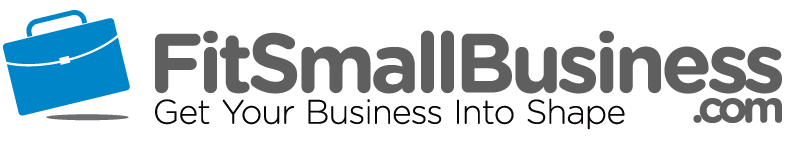 